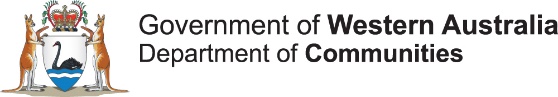 COVID-19 Youth Recovery Grants Program – Acquittal ReportSection One - General Information1.1 	Grant Details1.2 	Applicant’s Details1.3 	Contact Person – responsible for the daily co-ordination of the projectSection Two - DeclarationI declare that the Youth Engagement Grant Program funding of $  (ex GST) provided by the Department of Communities has been spent in accordance with the purpose and conditions for which it was granted and that the financial statements are a true and fair record of the transactions for this project.Section Three - Project evaluationPlease read all of the questions before you start writing your responses. If you feel that you will need more space than that provided, please provide attachments with your Evaluation Report.3.1	Briefly describe what you did in your project. 3.2	Please describe how young people were involved in the planning and implementation of the project?3.3	Please list the community organisations and agencies that you partnered with to deliver the grant project.  Describe how the organisation supported the project.	How many young people with the following characteristics were involved and attended your program/project?3.5	How many young people in the following age groups were involved and 	attended your program/project?3.6	Please provide a specific example to demonstrate how the project achieved each of the following outcomes.3.7     What was the most significant change for young people as a result of their   	involvement in this project?  You may wish to provide a specific example of 	the change that happened for one of the participants (excluding identifying 	information).3.8	Please provide a summary of any feedback you received from project 	participants.3.9 	Please outline any successes you experienced in the delivery of your grant 	project.3.10	Please outline any challenges you faced in the delivery of your grant project 	and what changes (if any) would you make to improve the project?3.11 	If an evaluation of the project was completed, please attach the results to 	this acquittal form.  3.12	What acknowledgement did the Department of Communities receive as a result of this grant? Please provide details – for example the publication and date.3.13	Are there any comments you would like to make about the grant program or the grant application process?Section Four - Financial Reporting*If you have any surplus funds, please contact the Department of Communities prior to the submission of this Acquittal Report to discuss. Name of project:organisation:Grant amount $:Legal name of organisation:Trading name   (if applicable):Postal address:Suburb:Postcode:Name:Position:Telephone:Email:Legally authorised officer name:	Legally authorised officer position:	Legally authorised officer telephone:Legally authorised officer signature:Names of Partner Organisation/AgencyHow did the partner organisation/agency support your project?Young personNumber of young people involved in planning/implementationNumber of young people who attended the program/projectYoung people with a disability; including those with a mental illnessYoung people from culturally and linguistically diverse backgroundsYoung Aboriginal or Torres Strait Islander peopleYoung people caring for a person with a disability; including those with a mental illnessYoung people not included in aboveTotalAge GroupsMaleFemaleDiverse Gender Identity10 - 1213 -1516 - 18TotalsProgram OutcomesExampleDevelop the knowledge, confidence and skills young people need to be actively involved in community life and to respond to issues impacting on their lives.Provide opportunities for young people to learn and develop life skills to help them to achieve their goals.Promote and/or create environments and accessible services and programs to keep young people well and promote lifelong healthy lifestyles.BUDGET ($)ACTUAL ($)INCOMEYouth Engagement Grant 	Other GrantsOther (include any in-kind support and identify it as in-kind)TOTAL INCOME EXPENDITURE Eg. AdvertisingEg. Facilitator feesEg. Venue hireEg. CateringEg. Other (include any in-kind expenditure and identify it as in-kind)TOTAL EXPENDITURESURPLUS*/DEFICIT